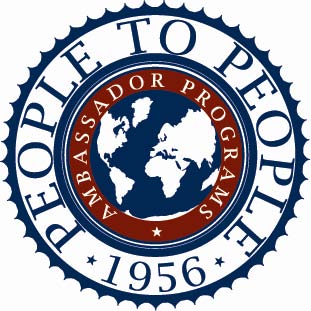 P2P ProformaPlease FULLY complete all fields below, as this information must be provided to the tour operator and Ambassadors families for their reassurance and in case of the need for emergency contact.  Please then email to info@priory.e-sussex.sch.uk or return to the School reception.Parents full names:Address:Contact telephone numbers:Email address:Priory Students full names, tutor group, age and sex:Any pets:Special dietary restrictions: